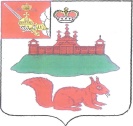 АДМИНИСТРАЦИЯ КИЧМЕНГСКО-ГОРОДЕЦКОГО МУНИЦИПАЛЬНОГО РАЙОНА ВОЛОГОДСКОЙ ОБЛАСТИПОСТАНОВЛЕНИЕ            от   31.08.2017     №    401                                 с. Кичменгский ГородокОб утверждении административногорегламента по предоставлениюмуниципальной услуги «Прием заявлений, постановка на учет и зачисление детей вобразовательные организации, реализующиеосновную образовательную программудошкольного образования (детские сады)в Кичменгско-Городецком муниципальномрайоне»В соответствии с Федеральным законом от 27.07.2010 года № 210-ФЗ «Об организации предоставления государственных и муниципальных услуг», постановлением администрации Кичменгско-Городецкого муниципального района Вологодской области от 28.03.2011 года № 158 «О порядке разработки и утверждения административных регламентов предоставления муниципальных услуг органами местного самоуправления Кичменгско - Городецкого муниципального района» администрация района ПОСТАНОВЛЯЕТ:  Утвердить прилагаемый административный регламент по предоставлению муниципальной услуги «Прием заявлений, постановка на учет и зачисление детей в образовательные организации, реализующиеосновную образовательную программудошкольного образования (детские сады) в Кичменгско - Городецком муниципальном районе».Признать утратившим силу постановление администрации Кичменгско - Городецкого муниципального района Вологодской области от 18.07.2016 года № 441 «Об утверждении административного регламента по предоставлению муниципальной услуги по приему заявлений, постановке на учет и зачислению детей в организации, реализующие основную общеобразовательную программу – образовательную программу дошкольного образования, расположенные на территории Кичменгско - Городецкого муниципального района».Контроль за исполнением постановления возложить на начальника управления образования администрации Кичменгско-Городецкого муниципального района О.А. Дурягину.Настоящее постановление вступает в силу после его официального опубликования в районной газете «Заря Севера» и подлежит размещению на официальном сайте Кичменгско - Городецкого муниципального района в информационно-телекоммуникационной сети «Интернет».Первый заместитель Главы администрации района,ВрИО Главы администрации района                                         О.В.Китаева